Как научить ребенка играть самостоятельно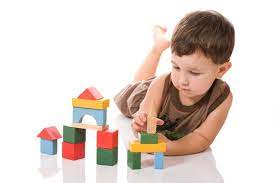 Сложно переоценить роль игры в развитии детей. Педагоги и психологи постоянно говорят о том, что развивающие игры-основа будущей успешности ребенка. И ответственные родители стараются заниматься с детьми как можно больше, выискивая новые методики и интересные развивающие игры. Это замечательно. Но не стоит забывать, что не всегда игры должны быть «организованными», проходящими по инициативе и сценарию родителей. Иногда взрослым лучше отказаться от своей лидирующей роли и дать ребенку поиграть самостоятельно, по его правилам. Свободная игра необходима ребенку 3 лет не меньше, чем организованные занятия. Лучше всего, если малышу будет предоставлена возможность самостоятельно играть со сверстниками. Именно в таких играх ребенок учится общаться с другими детьми, развивает свою речь, учится осознавать и решать проблемы, а также раскрывает свой потенциал. Иными словами, свободная игра помогает детям осмыслить и найти свое место в жизни.Свободная игра не только полезна для здорового развития ребенка. Кроме всего прочего, она учит вашего малыша развлекать себя самостоятельно, а значит, облегчает жизнь вам. Она помогает родителям освободить некоторое время на собственные дела, не прибегая к помощи телевизора или DVD. Хотя сначала вам придется научить ребенка играть самостоятельно. Что для этого надо?Выключите телевизор. Телевизор отвлекает. Вспомните, как тяжело не смотреть на экран, когда вы сидите за столом в гостях. На детей телевизор действует также. Они не могут не смотреть его, если он работает. Поэтому, чтобы научить ребенка играть самостоятельно, выключите его.Не перегружайте ребенка занятиями. Чрезмерно запланированная жизнь не оставляет времени ребенку на свободную игру.Научите малыша как играть. Сядьте или лягте на пол и поиграйте с ребенком в машинки, дочки-матери, доктор, магазин, парикмахерскую… Позже достаточно будет только предложить малышу тему для игры: сварить кашу и накормить игрушки, уложить спать плюшевого мишку, причесать кукол. (Дайте девочке куклу с длинными волосам и упаковку маленьких разноцветных резиночек для волос-20 минут свободного времени вам обеспечены. К тому же возня с резинками развивает мелкую моторику).Меняйте игрушки. Новые игрушки способны увлечь ребенка на некоторое время. Но покупать их каждый день невозможно-во  первых это расточительно, во-вторых непонятно, где их складывать. Будем превращать старые в новые. Соберите часть игрушек в коробку и спрячьте их в укромном уголке.  Не оставляйте слишком много игрушек – чем больше выбор, тем сложнее малышу определиться, с чем ему поиграть.  Через несколько недель поменяйте игрушки местами. Вы увидите, как обрадуется ребенок новым-старым игрушкам.Хвалите вашего малыша, когда он играет самостоятельно. Оцените его творческий подход и воображение – они действительно достойны похвалы. Задавайте ребенку вопросы о том, во что он играет. Пусть он знает, что его игры интересны и достойны вашего внимания.